Протоиерей Михаил Валерьевич ГЛАЗОВ13 мая 1974 г.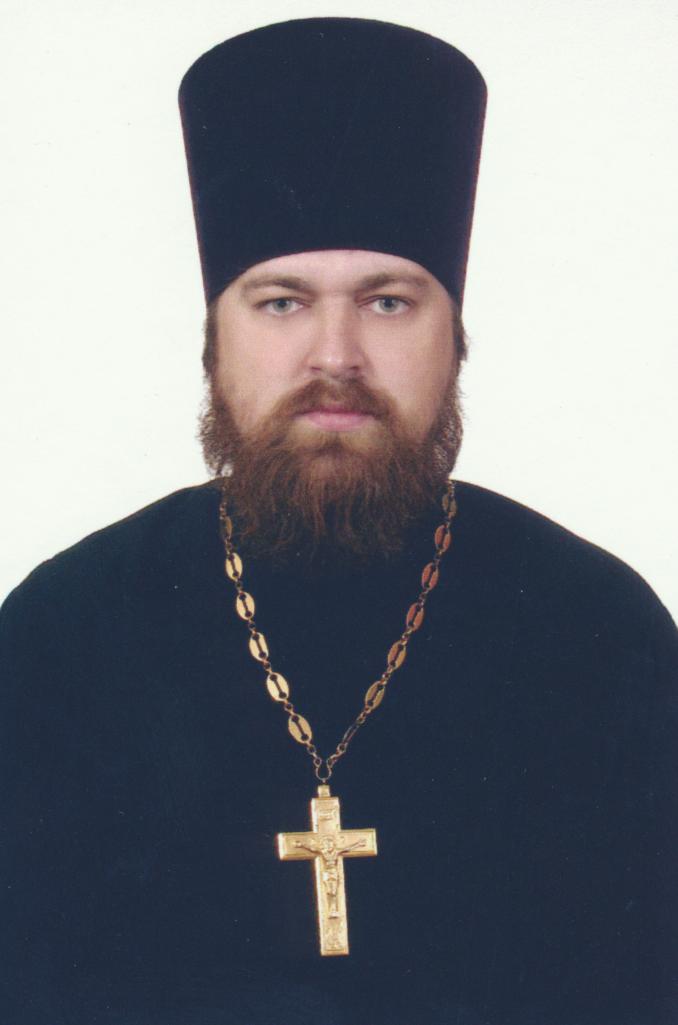 Штатный клирикХрам св. праведного  Иоанна Русского В Фили - ДавыдковеСветское образованиеВысшее:  1996 г. – МАИДуховное образование2000 г. – Московская Духовная  Семинария2009 г. – Московская Духовная  Академия2014г. – курс повышения квалификации клириков Москвы в МПДА при Новоспасском монастыреХиротонисан14 ноября 1999 г. в сан диакона18 марта 2000 г. в сан пресвитераДень тезоименитства21 ноябряНаградыИерархические (богослужебные награды):          2000 г. – набедренник;         2004 г. – камилавка;         2007 г. – наперсный крест;         2009 г. – сан протоиерея.         2014 г. -  палицаЦерковные награды (Патриаршая грамота, ордена, медали):  2012 г. – юбилейная медаль в память 200-летия победы в Отечественной войне 1812 г.2017 г. - юбилейная медаль в честь 1000-летия преставления преподобного великого князя Владимира.Светские награды: не имеет